Instruktion till valberedningen i läns- och lokalföreningar– förslag på mall till årsmötet.  2022-12-09.Enligt stadgarna fastställer föreningens årsmöte en instruktion för valberedningen. Instruktionen ska ses som ett stöd och verktyg för valberedningen. Stadgarna och den här instruktionen reglerar valberedningens arbete.Uppdrag Valberedningen har till uppdrag att förbereda föreningens val av styrelse och revisorer. Valberedningen ska redovisa sitt förslag till årsmötet gällande vilka personer som ska väljas till de uppdrag där val ska förrättas. De ska samla in namn på de som nomineras av medlemmarna och söka egna kandidater. Valberedningen rekomenderas att vara aktiv under hela årsmötesperioden och fastställa ett kalendarium och sammanträdesplan för perioden. Fristående ställningValberedningen ska ha en helt fristående ställning i förhållande till de personer och organ valen gäller.Ordinarie valberedning och ersättareValberedningen består av högst 3 personer varav en är sammankallande. Ordinarie ledamot väljs på 2 år och ersättare på 1 år. Sammankallande ordförande kallar till arbetsmöten och har kontakt med styrelsen. Arbetet med rekryteringen till uppdrag kan delas upp i gruppen. Ersättarna ska ha motsvarande tillgång till information som de ordinarie och kan, efter samråd med ordinarie valberedning och styrelsen, bjudas in till möten.Upprätta ett kalendarium för arbetsåretValberedningen rekommenderas att sammanträda efter årsmötet och då upprätta ett kalendarium fram till nästa årsmöte. Det ska innehålla uppgifter om:Sista dag för nominering till förtroendeuppdrag.Sista dag för förtroendevalda att avsäga sig sitt uppdrag.Sista dag när de förtroendevalda ska ge skriftligt besked om de kandiderar för en ny valperiod eller om de avsäger sig omval.Datum för arbetsmöten för valberedningen. Tid för när valberedningen och styrelsen ska träffas, minst en gång under verksamhetsåret.Datum när valberedningens förslag ska vara styrelsen tillhanda för hinna med utskicket av handlingar till nästa årsmöte.IntroduktionValberedningen ska ges möjlighet till en introduktion av styrelsen om föreningens verksamhet samt ramverk. Länsföreningens studieorganisatör har en funktion att stötta med utbildning för valberedningar liksom att undersöka möjligheten för erfarenhetsutbyten med olika lokalföreningars valberedningar. Samverkan med styrelsen Dialog med styrelsen i föreningen är central och viktig för att hitta en bra styrelse till nästkommande verksamhetsåret. Valberedningen ska bjudas in av styrelsen till minst ett styrelsemöte under året. En samverkan ska ske när det gäller att sprida information till allmänhet och utvalda grupper om föreningens verksamhet, samt vid aktiviteter för värvning och rekrytering. I dialog med styrelsen kan rollbeskrivningar formuleras för att ge en rättvis bild av uppdrag som ska tillsättas.Valberedningen ska ges möjlighet att kunna skapa sig ett nätverk, delta löpande på medlemsträffar samt få tillgång till medlemsinformation från medlemsregistret för att kunna höra med nya och gamla medlemmar om uppdrag. Valberedningen kan erbjudas stöd av ideella specialister alternativt länsföreningen vid intervjuer.Tillgång till material På riksförbundets hemsida finns stödmaterial för valberedningen gällande olika förtroendevaldas roll- och uppdragsbeskrivningar. Dessa underlättar möjligheten att kunna ge en rättvis bild över det uppdrag som ska tillsättas när det gäller tidsåtgång, ansvar och innehåll samt introduktion för uppdraget. UppföljningValberedningen ska tillsammans med styrelsen bilda sig en uppfattning om hur de som har uppdragen har fullföljt sitt uppdrag. Valberedningen ska under verksamhetsåret intervjua styrelsens ordförande, ledamöter, ersättare och revisorer för att skaffa sig en god bild hur styrelsearbetet fungerar och vilka krav styrelsearbetet ställer.Behov av förnyelse och kompetens i föreningenValberedningen ska vara lyhörd bland medlemmarna och ta ställning till behovet av förnyelse och ny kompetens till föreningen. Förslag till förändringar av styrelsens sammansättning ska meddelas berörda personer i god tid. Har en ledamot avsagt sig, eller om valberedningen vill förnya och tillföra ny kompetens eller mångfald för föreningens bästa så ska valberedningen förslå nya namn. Om möjligt föreslås personer till styrelsen som över tid kan vara aktuella för andra uppdrag i styrelsen.Förbereda val till årsmötetValberedningen ska, inför mandatperionden utgång samt vid fyllnadsval under pågående mandatperiod, förbereda föreningens val av förtroendevalda enligt stadgarna. Valberedningen ska kontrollera om de nominerade är valbara och att de nominerade personerna accepterar sin nominering. Det gäller val av: Ordförande.Ledamöter till styrelsen.Ersättare till styrelsen.Revisorer.Ersättare till revisorerna.Förslag gällande SO och EVO Vid årsmötet ska en studieorganisatör och en eftervårdsombud väljas. Valberedningen föreslås ha i uppdrag att lägga fram förslag. Det rekommenderas att ta hjälp av styrelsen för att hitta och välja ut personer.Utsändande av valberedningens förslagValberedningens förslag samt en presentation av övriga nominerade ska enligt stadgarna vara tillgängliga 14 dagar före årsmötet på plats som meddelas av styrelsen. InformationMedlemmar ska få information om valberedningens arbete genom de vanliga kommunikationskanalerna i föreningen. Det rekommenderas också att läggas ut det på föreningens hemsida.Beslut om arvodenValberedningen ska i efterhörande med styrelsen, förbereda förslag om arvoden till förtroendevalda. Att läsa merRiksförbundet HjärtLungs stadgar och ramverkwww.hjart-lung.se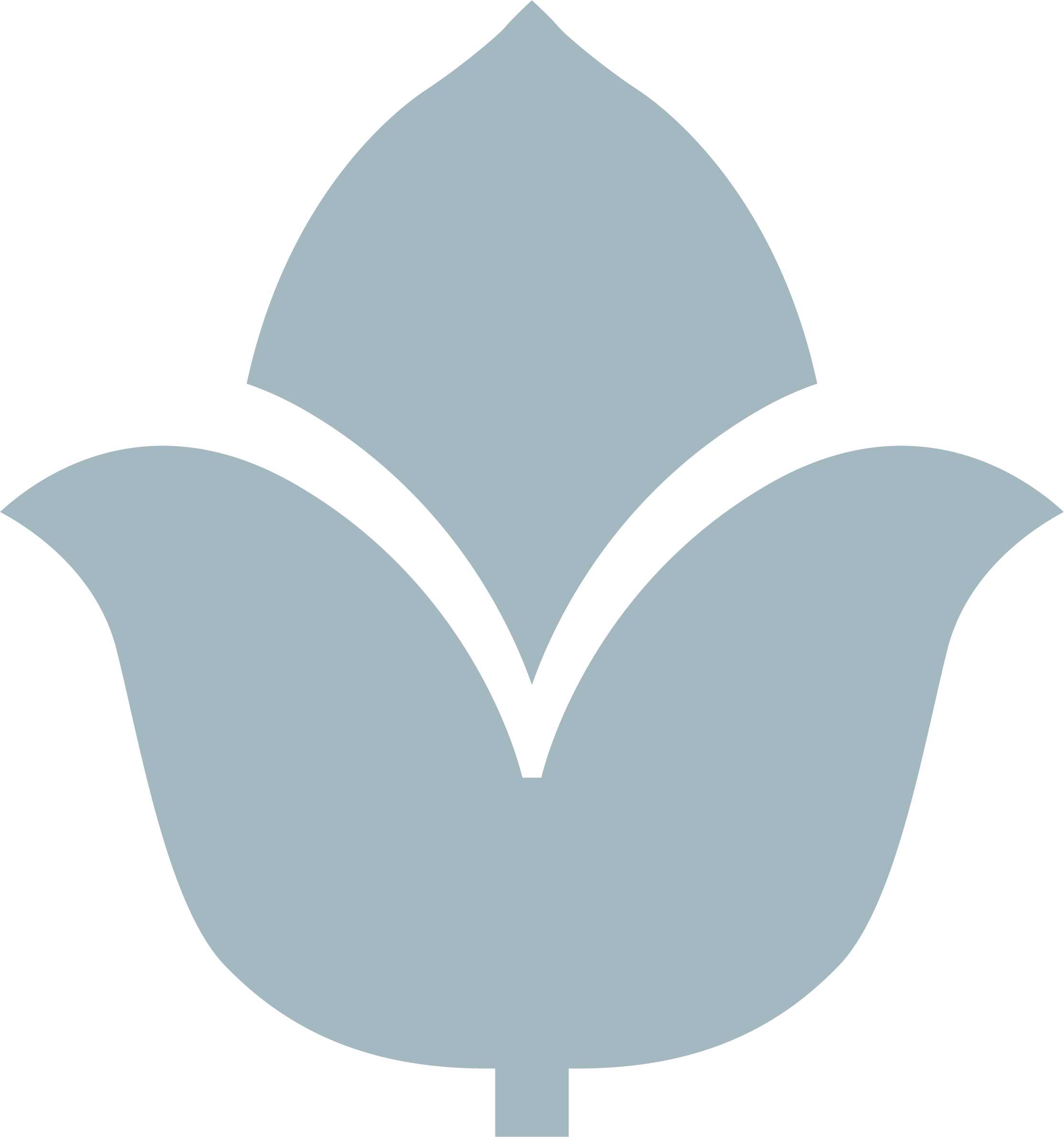 